Year 2Please find todays learning tasks below.The table below explains the tasks and you will find the resources underneath. Your child will know which challenge they usually access in each subject and which task will be appropriate for them.  Unless otherwise specified, please complete the tasks in either your home learning book or print out the document below. Bronze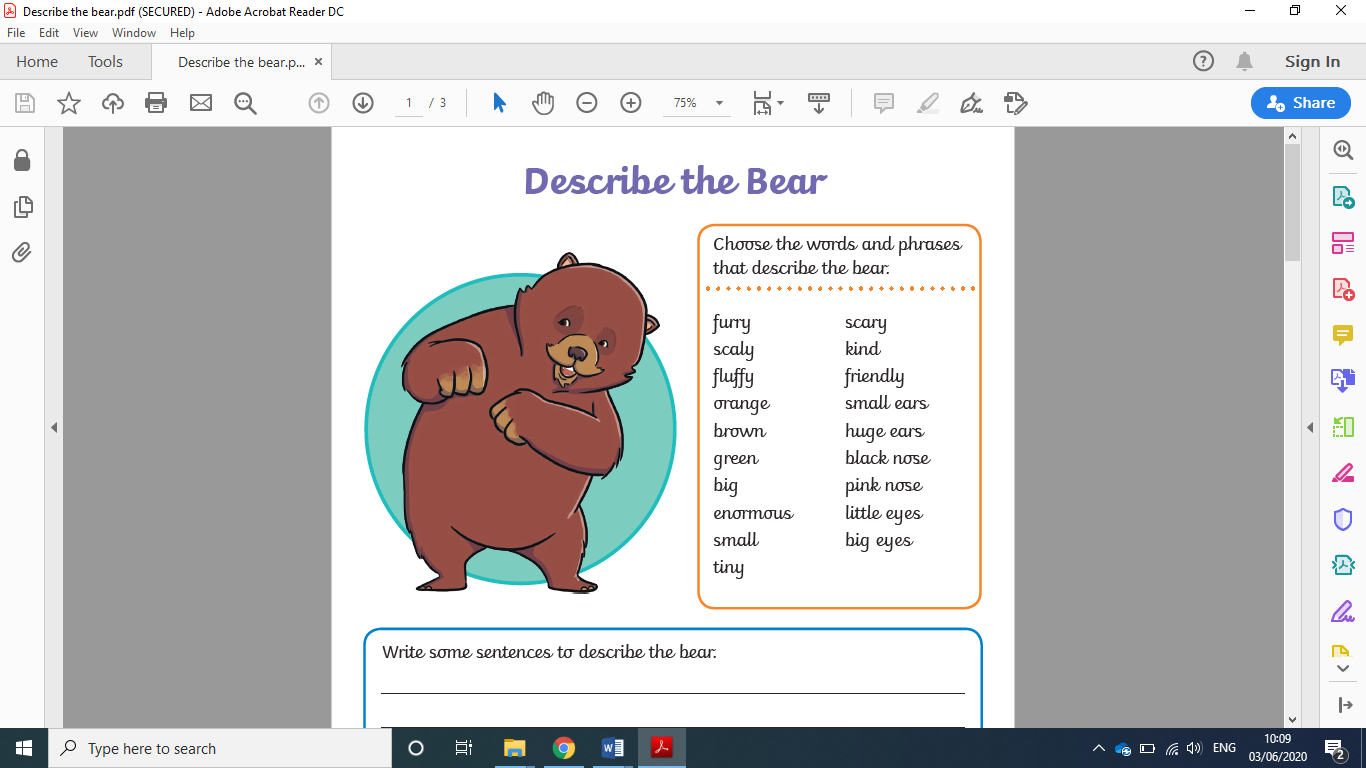 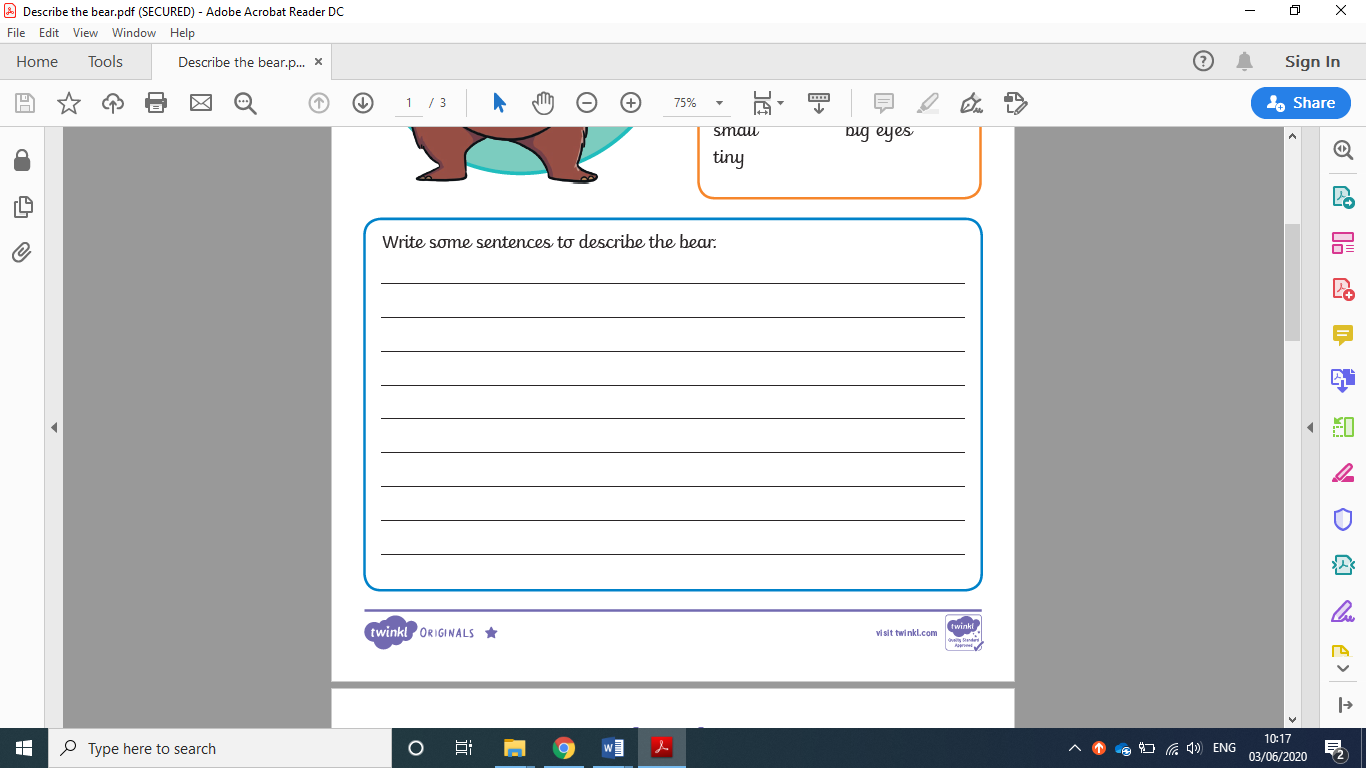 Silver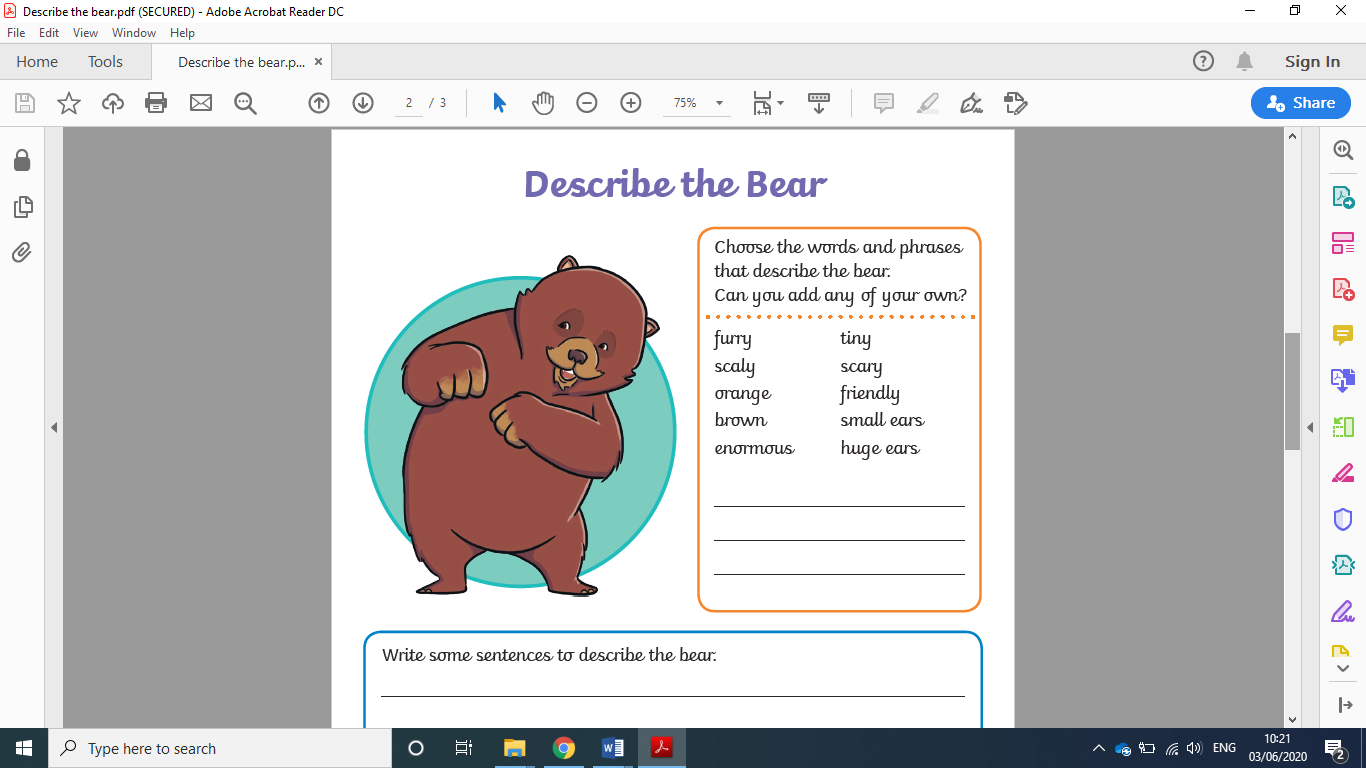 Gold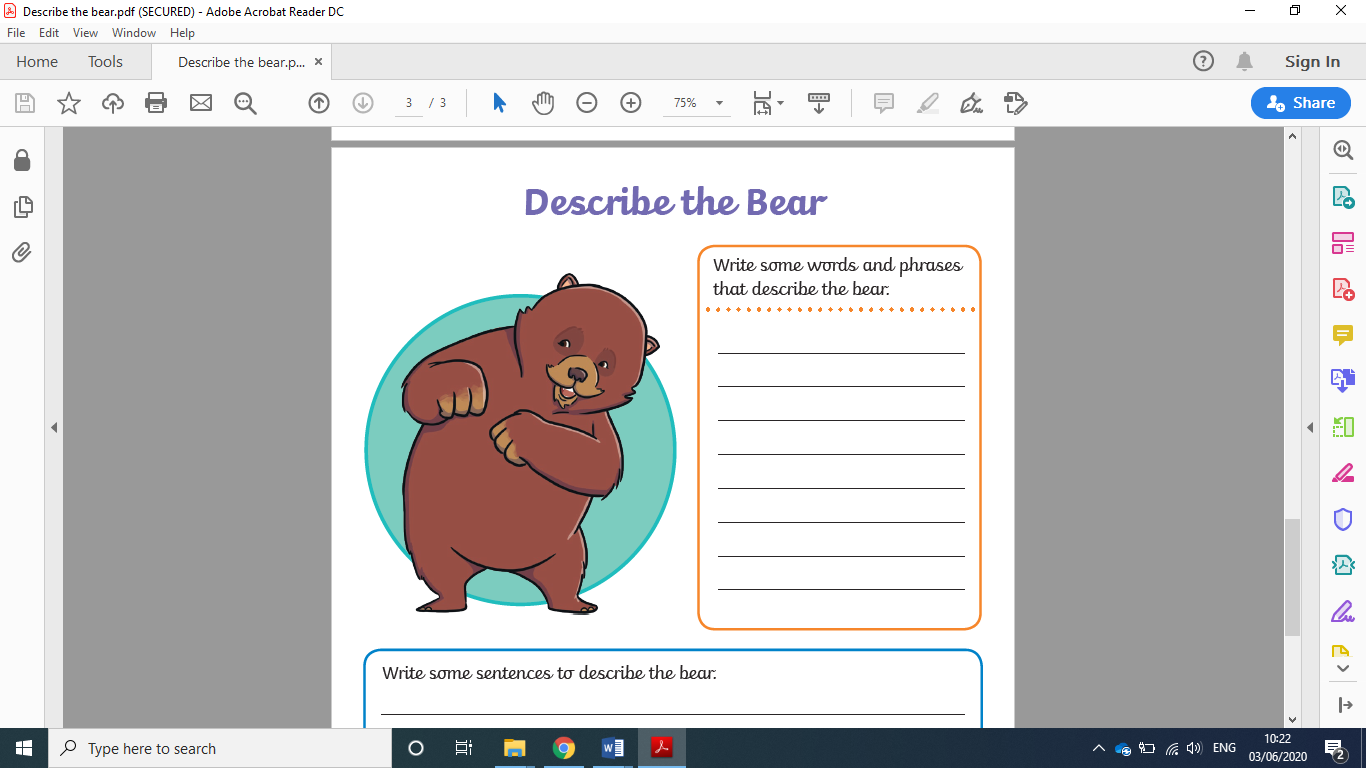 Bronze SPAG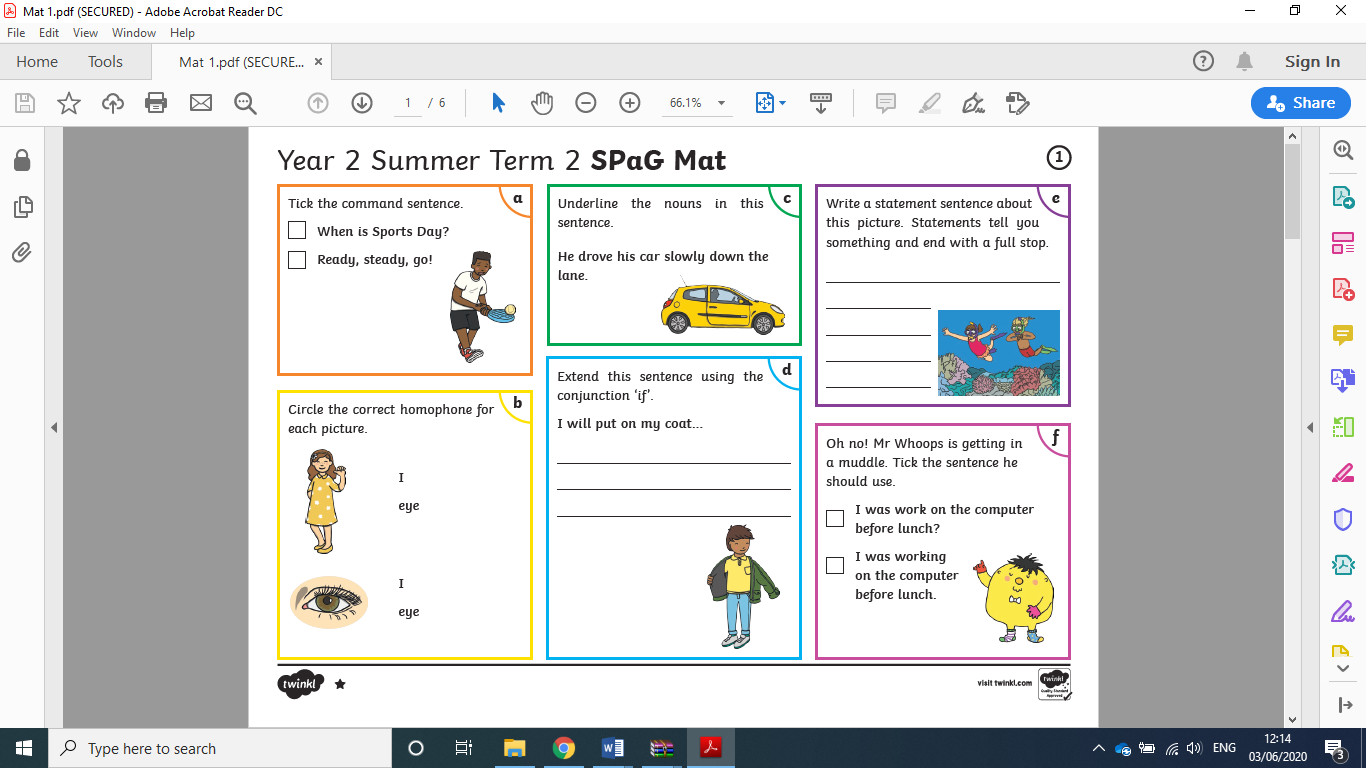 Silver SPAG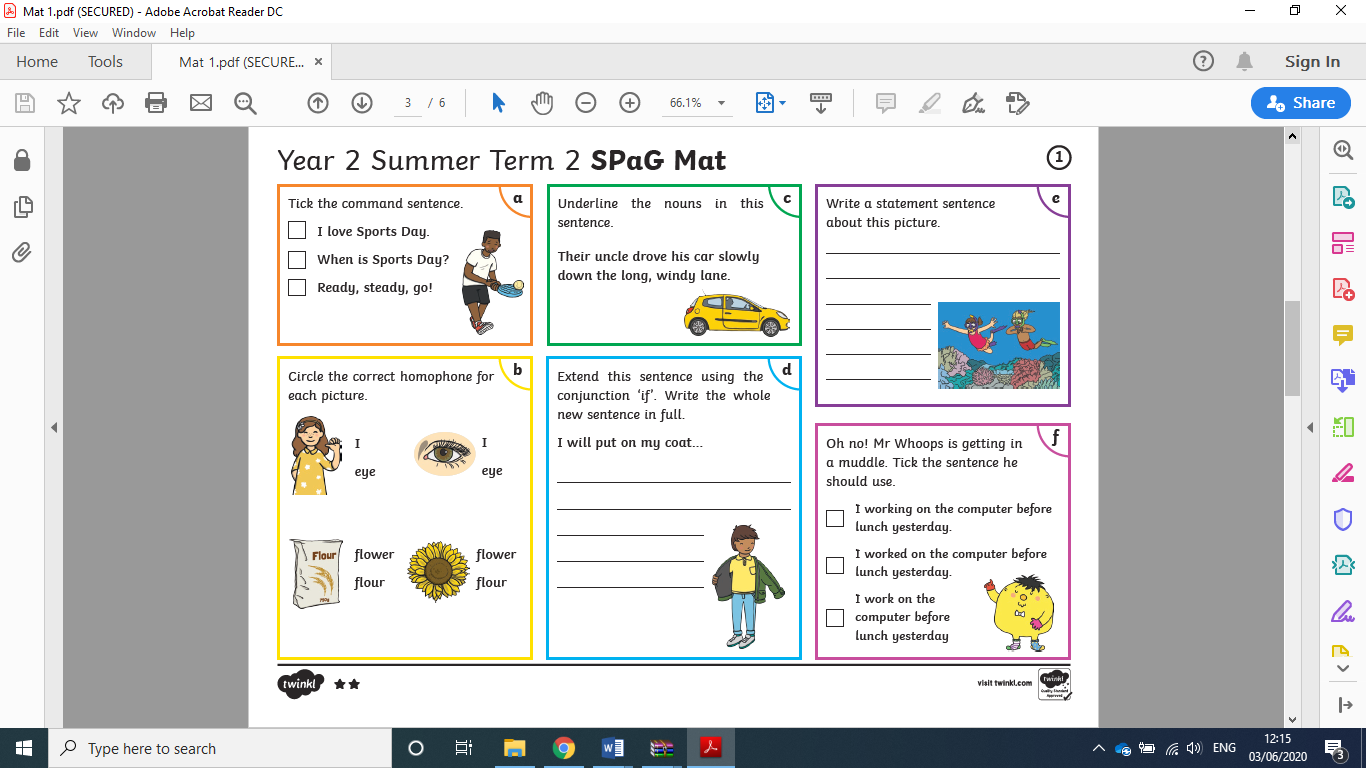 Gold SPAG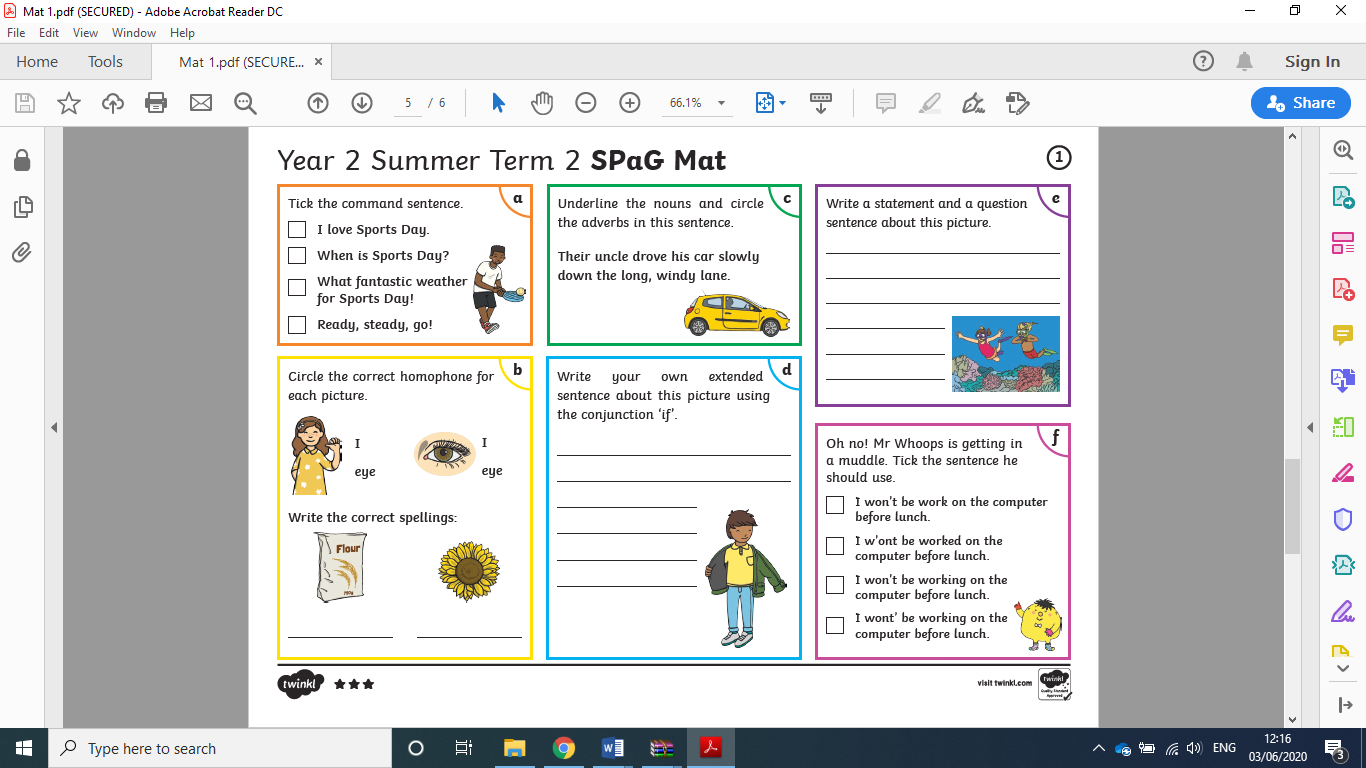 Bronze Maths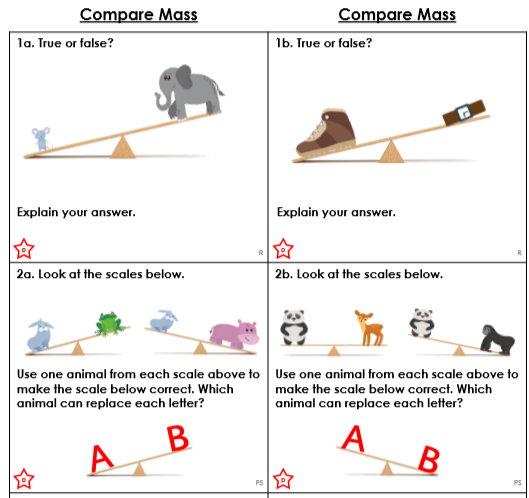 Silver Maths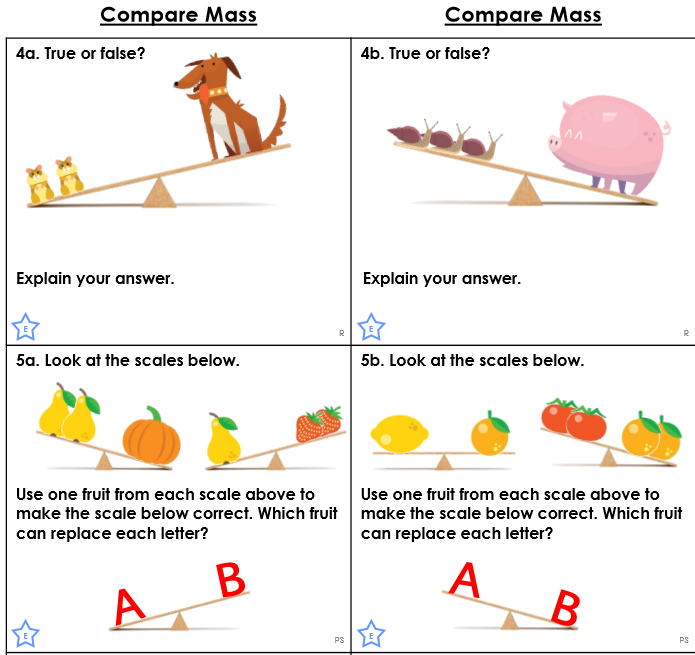 Gold Maths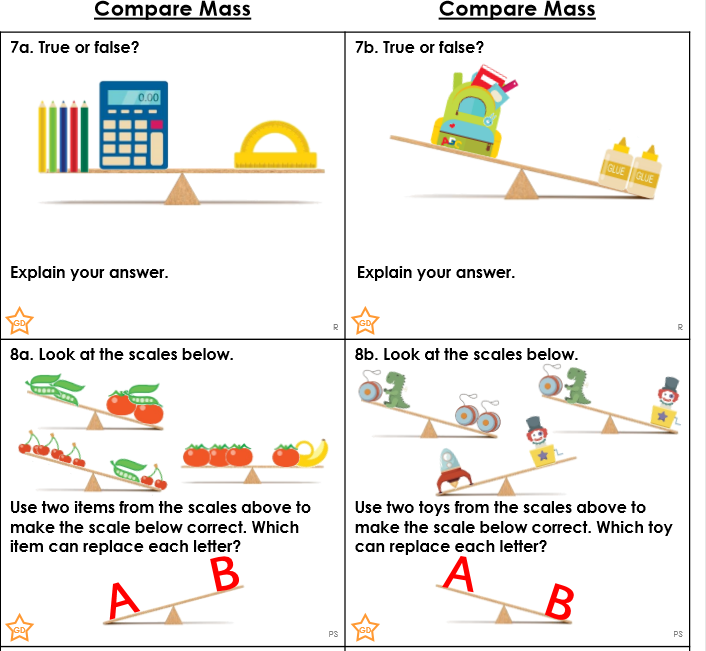 Year group:  2              Date: 08.06.20Year group:  2              Date: 08.06.20Year group:  2              Date: 08.06.20Year group:  2              Date: 08.06.20EnglishThe Bear who came to babysit is the story that we will focus on in our English work this week. Please read the story together at least once – maybe you could even try out your own voices for the characters or act it out with your family!!The story is in the link.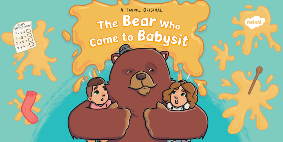 The Bear who came to babysit is the story that we will focus on in our English work this week. Please read the story together at least once – maybe you could even try out your own voices for the characters or act it out with your family!!The story is in the link.The Bear who came to babysit is the story that we will focus on in our English work this week. Please read the story together at least once – maybe you could even try out your own voices for the characters or act it out with your family!!The story is in the link.BronzeSilverGoldToday you are going to write a character description of the bear.Can use some of the words from the word bank and then describe him in sentences?  You can use the outline below if you like or write it into your book.Today you are going to write a character description of the bear.Can use some of the words and phrases from the word bank and then describe him in sentences?  You can use the outline below if you like or write it into your book.Today you are going to write a character description of the bear.Can write your word bank then use the words or phrases words to describe him in sentences?  You can use the outline below if you like or write it into your book.MathsWarm Up – follow this link to complete your maths warm up. http://www.ictgames.com/mobilePage/capacity/index.htmlThis is a game linked to capacity and our learning last week.Warm Up – follow this link to complete your maths warm up. http://www.ictgames.com/mobilePage/capacity/index.htmlThis is a game linked to capacity and our learning last week.Warm Up – follow this link to complete your maths warm up. http://www.ictgames.com/mobilePage/capacity/index.htmlThis is a game linked to capacity and our learning last week.BronzeSilverGoldToday you will be learning about mass. Look at the Powerpoint about mass on the website.Then, complete the reasoning problems  below about comparing mass.Today you will be learning about mass. Look at the Powerpoint about mass on the website.Then, complete the reasoning problems  below about comparing mass.Today you will be learning about mass. Look at the Powerpoint about mass on the website.Then, complete the reasoning problems below about comparing mass.ReadingPhonicsGo to our website and read or share the e book of The bear who came to babysit, then sequence the story cards.Complete the activities from the SPAG mat for today, choose bronze silver or gold.Go to our website and read or share the e book of The bear who came to babysit, then sequence the story cards.Complete the activities from the SPAG mat for today, choose bronze silver or gold.Go to our website and read or share the e book of The bear who came to babysit, then sequence the story cards.Complete the activities from the SPAG mat for today, choose bronze silver or gold.